HAIR COLOUR SKIN PATCH TESTCOLOUR CONSENT AND WAIVER(MUST BE AGREED & SIGNED BEOFRE ALL COLOURS)DATE: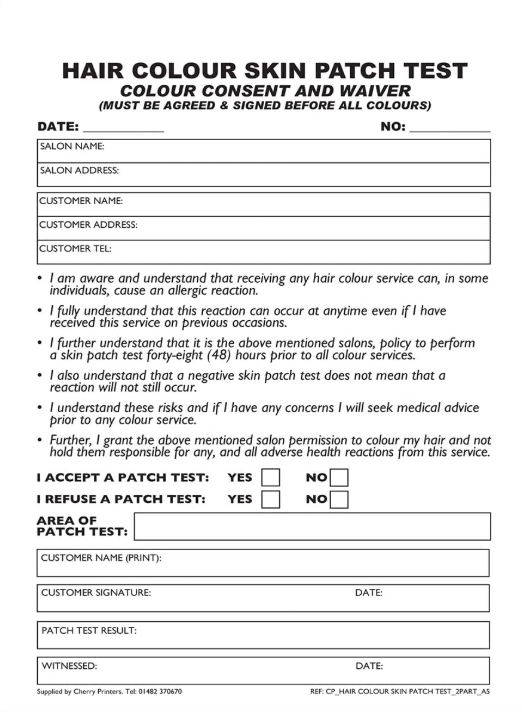 I ACCEPT A PATCH TEST: YES/NOI REFUSE A PATCH TEST: YES/NOSALON NAME:SALON ADDRESS:CUSTOMER NAME:CUSTOMER ADDRESS:CUSTOMER NAME:CUSTOMER SIGNATURE:                                                                                                    DATE:PATCH TEST RESULTS:WHITNESSED:                                                                                                                       DATE: